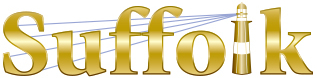 County Community College
Michael J. Grant Campus Academic AssemblyResolution 2018-09 [2]Approving the ENG100 Enhanced Freshman Composition New Course ProposalWhereas the English faculty at the Grant Campus have proposed a new course entitled ENG100 Enhanced Freshman Composition; andWhereas the ENG100 Enhanced Freshman Composition New Course Proposal has received the necessary campus approvals; andWhereas the Grant Campus Curriculum Committee approved the ENG100 Enhanced Freshman Composition New Course Proposal at their 09/25/2018 meeting by a vote of 11-0-1; therefore be itResolved that the Grant Campus Academic Assembly approves ENG100 Enhanced Freshman English New Course Proposal.Passed [51-2-1] on October 2, 2018